Establishment—region identifier, X[X]Exported from METEOR(AIHW's Metadata Online Registry)© Australian Institute of Health and Welfare 2024This product, excluding the AIHW logo, Commonwealth Coat of Arms and any material owned by a third party or protected by a trademark, has been released under a Creative Commons BY 4.0 (CC BY 4.0) licence. Excluded material owned by third parties may include, for example, design and layout, images obtained under licence from third parties and signatures. We have made all reasonable efforts to identify and label material owned by third parties.You may distribute, remix and build on this website’s material but must attribute the AIHW as the copyright holder, in line with our attribution policy. The full terms and conditions of this licence are available at https://creativecommons.org/licenses/by/4.0/.Enquiries relating to copyright should be addressed to info@aihw.gov.au.Enquiries or comments on the METEOR metadata or download should be directed to the METEOR team at meteor@aihw.gov.au.Establishment—region identifier, X[X]Identifying and definitional attributesIdentifying and definitional attributesMetadata item type:Data ElementShort name:Region codeMETEOR identifier:269940Registration status:Health, Standard 01/03/2005Independent Hospital Pricing Authority, Qualified 23/11/2015Definition:An alphanumeric identifier for the location of health services in a defined geographic or administrative area.Data Element Concept:Establishment—region identifierValue Domain:Identifier X[X]Value domain attributesValue domain attributesValue domain attributesRepresentational attributesRepresentational attributesRepresentational attributesRepresentation class:IdentifierIdentifierData type:StringStringFormat:X[X]X[X]Maximum character length:22Data element attributes Data element attributes Collection and usage attributesCollection and usage attributesGuide for use:Domain values are specified by individual states/territories. Regions may also be known as Areas or Districts. Any valid region code created by a jurisdiction is permitted.Relational attributesRelational attributesRelated metadata references:Is used in the formation of Contracted hospital care—organisation identifier, NNX[X]NNNNN[NNNN]       Health, Recorded 17/08/2023
Is used in the formation of Contracted hospital care—organisation identifier, NNX[X]X[X(19)]       Health, Recorded 17/08/2023
Is used in the formation of Establishment—activity based funding organisation identifier, NNX[X]NNNNN       Health, Standard 17/12/2022
Is used in the formation of Establishment—Activity based funding organisation identifier, NNX[X]NNNNN       Health, Superseded 17/12/2022
Is used in the formation of Establishment—activity based funding organisation identifier, NNX[X]NNNNN[NNNN]       Health, Recorded 17/08/2023
Is used in the formation of Establishment—activity based funding organisation identifier, NNX[X]X[X(19)]       Health, Recorded 17/08/2023
Is used in the formation of Establishment—organisation identifier (Australian), NNX[X]NNNNN       Australian Institute of Health and Welfare, Recorded 10/04/2024
Is used in the formation of Establishment—organisation identifier (Australian), NNX[X]NNNNN       Health, Standard 01/03/2005       Independent Hospital Pricing Authority, Standard 31/10/2012       National Health Performance Authority (retired), Retired 01/07/2016       WA Health, Standard 19/03/2015
Is used in the formation of Establishment—organisation identifier (Australian), NNX[X]NNNNN[NNNN]       Health, Recorded 17/08/2023
Is used in the formation of Establishment—organisation identifier (Australian), NNX[X]X[X(19)]       Health, Recorded 17/08/2023
Is re-engineered from  Region code, version 2, DE, NHDD, NHIMG, Superseded 01/03/2005.pdf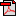  (14.3 KB)       No registration status
See also Mental health organisation type code NN       Health, Superseded 17/01/2020
See also Mental health organisation type code NN       Health, Standard 17/12/2021
See also Mental health organisation type code NN       Health, Superseded 17/12/2021
See also Mental health organisation type code NN       Health, Superseded 25/01/2018Implementation in Data Set Specifications:Activity based funding: Mental health care DSS 2015-16       Independent Hospital Pricing Authority, Superseded 16/03/2016Implementation start date: 01/07/2015
Implementation end date: 30/06/2016

Activity based funding: Mental health care DSS 2016-17       Independent Hospital Pricing Authority, Superseded 28/02/2017Implementation start date: 01/07/2016
Implementation end date: 30/06/2017

Admitted patient care NMDS       Health, Superseded 07/12/2005Implementation start date: 01/07/2005
Implementation end date: 30/06/2006

Admitted patient care NMDS 2006-07       Health, Superseded 23/10/2006Implementation start date: 01/07/2006
Implementation end date: 30/06/2007

Admitted patient care NMDS 2007-08       Health, Superseded 05/02/2008Implementation start date: 01/07/2007
Implementation end date: 30/06/2008

Admitted patient care NMDS 2008-09       Health, Superseded 04/02/2009Implementation start date: 01/07/2008
Implementation end date: 30/06/2009

Admitted patient care NMDS 2009-10       Health, Superseded 22/12/2009Implementation start date: 01/07/2009
Implementation end date: 30/06/2010

Admitted patient care NMDS 2010-11       Health, Superseded 18/01/2011Implementation start date: 01/07/2010
Implementation end date: 30/06/2011

Admitted patient care NMDS 2011-12       Health, Superseded 11/04/2012Implementation start date: 01/07/2011
Implementation end date: 30/06/2012

Admitted patient care NMDS 2012-13       Health, Superseded 02/05/2013Implementation start date: 01/07/2012
Implementation end date: 30/06/2013

Admitted patient care NMDS 2013-14       Health, Superseded 11/04/2014Implementation start date: 01/07/2013
Implementation end date: 30/06/2014

Admitted patient care NMDS 2014-15       Health, Superseded 13/11/2014Implementation start date: 01/07/2014
Implementation end date: 30/06/2015

Admitted patient care NMDS 2015-16       Health, Superseded 10/11/2015Implementation start date: 01/07/2015
Implementation end date: 30/06/2016

Admitted patient care NMDS 2016-17       Health, Superseded 05/10/2016Implementation start date: 01/07/2016
Implementation end date: 30/06/2017

Admitted patient care NMDS 2017-18       Health, Superseded 25/01/2018Implementation start date: 01/07/2017
Implementation end date: 30/06/2018

Admitted patient care NMDS 2018-19       Health, Superseded 12/12/2018Implementation start date: 01/07/2018
Implementation end date: 30/06/2019

Admitted patient care NMDS 2019-20       Health, Superseded 18/12/2019Implementation start date: 01/07/2019
Implementation end date: 30/06/2020

Admitted patient care NMDS 2020–21       Health, Superseded 05/02/2021Implementation start date: 01/07/2020
Implementation end date: 30/06/2021

Admitted patient care NMDS 2021–22       Health, Superseded 20/10/2021Implementation start date: 01/07/2021
Implementation end date: 30/06/2022

Admitted patient care NMDS 2022–23       Health, Superseded 20/12/2022Implementation start date: 01/07/2022
Implementation end date: 30/06/2023

Admitted patient care NMDS 2023–24       Health, Superseded 06/12/2023Implementation start date: 01/07/2023
Implementation end date: 30/06/2024

Admitted patient care NMDS 2024–25       Health, Standard 06/12/2023Implementation start date: 01/07/2024
Implementation end date: 30/06/2025

Community mental health care NMDS 2005-06       Health, Superseded 07/12/2005Implementation start date: 01/07/2005
Implementation end date: 30/06/2006

Community mental health care NMDS 2006-07       Health, Superseded 23/10/2006Implementation start date: 01/07/2006
Implementation end date: 30/06/2007

Community mental health care NMDS 2007-08       Health, Superseded 05/02/2008Implementation start date: 01/07/2007
Implementation end date: 30/06/2008

Community mental health care NMDS 2008-09       Health, Superseded 04/02/2009Implementation start date: 01/07/2008
Implementation end date: 30/06/2009

Community mental health care NMDS 2009-10       Health, Superseded 05/01/2010Implementation start date: 01/07/2009
Implementation end date: 30/06/2010

Community mental health care NMDS 2010-11       Health, Superseded 01/12/2010Implementation start date: 01/07/2010
Implementation end date: 30/06/2011

Community mental health care NMDS 2011-12       Health, Superseded 07/03/2012Implementation start date: 01/07/2011
Implementation end date: 30/06/2012

Community mental health care NMDS 2012-13       Health, Superseded 07/02/2013Implementation start date: 01/07/2012
Implementation end date: 30/06/2013

Community mental health care NMDS 2013-14       Health, Superseded 07/03/2014Implementation start date: 01/07/2013
Implementation end date: 30/06/2014

Community mental health care NMDS 2014-15       Health, Superseded 13/11/2014Implementation start date: 01/07/2014
Implementation end date: 30/06/2015

Community mental health care NMDS 2015-16       Health, Superseded 04/09/2015Implementation start date: 01/07/2015
Implementation end date: 30/06/2016

Community mental health care NMDS 2016-17       Health, Superseded 17/08/2017Implementation start date: 01/07/2016
Implementation end date: 30/06/2017

Community mental health care NMDS 2017–18       Health, Superseded 25/01/2018Implementation start date: 01/07/2017
Implementation end date: 30/06/2018

Community mental health care NMDS 2018–19       Health, Superseded 12/12/2018Implementation start date: 01/07/2018
Implementation end date: 30/06/2019

Community mental health care NMDS 2019–20       Health, Superseded 16/01/2020Implementation start date: 01/07/2019
Implementation end date: 30/06/2020

Community mental health care NMDS 2020–21       Health, Superseded 20/01/2021Implementation start date: 01/07/2020
Implementation end date: 30/06/2021

Community mental health care NMDS 2021–22       Health, Superseded 17/12/2021Implementation start date: 01/07/2021
Implementation end date: 30/06/2022

Community mental health care NMDS 2022–23       Health, Superseded 09/12/2022Implementation start date: 01/07/2022
Implementation end date: 30/06/2023

Community mental health care NMDS 2023–24       Health, Superseded 06/12/2023Implementation start date: 01/07/2023
Implementation end date: 30/06/2024

Community mental health care NMDS 2024–25       Health, Standard 06/12/2023Implementation start date: 01/07/2024
Implementation end date: 30/06/2025

Health care client identification       Health, Superseded 04/05/2005
Health care client identification DSS       Health, Superseded 03/12/2008
Health care client identification DSS       Health, Retired 20/03/2013
Mental Health Carer Experience of Service NBEDS       Health, Standard 10/06/2022Implementation start date: 01/07/2022
DSS specific information: This relates to the region identifier recorded for collection location identification purposes.

Mental health establishments NMDS 2005-06       Health, Superseded 07/12/2005Implementation start date: 01/07/2005

Mental health establishments NMDS 2005-06       Health, Superseded 21/03/2006Implementation start date: 01/07/2005
Implementation end date: 30/06/2006

Mental health establishments NMDS 2006-07       Health, Superseded 23/10/2006Implementation start date: 01/07/2006
Implementation end date: 30/06/2007

Mental health establishments NMDS 2007-08       Health, Superseded 05/02/2008Implementation start date: 01/07/2007
Implementation end date: 30/06/2008

Mental health establishments NMDS 2008-09       Health, Superseded 03/12/2008Implementation start date: 01/07/2008
Implementation end date: 30/06/2009

Mental health establishments NMDS 2009-10       Health, Superseded 02/12/2009Implementation start date: 01/07/2009
Implementation end date: 30/06/2010

Mental health establishments NMDS 2010-11       Health, Superseded 01/12/2010Implementation start date: 01/07/2010
Implementation end date: 30/06/2011

Mental health establishments NMDS 2011-12       Health, Superseded 07/12/2011Implementation start date: 01/07/2011
Implementation end date: 30/06/2012

Mental health establishments NMDS 2012-13       Health, Superseded 07/02/2013Implementation start date: 01/07/2012
Implementation end date: 30/06/2013

Mental health establishments NMDS 2013-14       Health, Superseded 07/03/2014Implementation start date: 01/07/2013
Implementation end date: 30/06/2014

Mental health establishments NMDS 2014-15       Health, Superseded 13/11/2014Implementation start date: 01/07/2014
Implementation end date: 30/06/2015

Mental health establishments NMDS 2015-16       Health, Superseded 04/09/2015Implementation start date: 01/07/2015
Implementation end date: 30/06/2016

Mental health establishments NMDS 2016-17       Health, Superseded 17/08/2017Implementation start date: 01/07/2016
Implementation end date: 30/06/2017

Mental health establishments NMDS 2017–18       Health, Superseded 25/01/2018Implementation start date: 01/07/2017
Implementation end date: 30/06/2018

Mental health establishments NMDS 2018–19       Health, Superseded 12/12/2018Implementation start date: 01/07/2018
Implementation end date: 30/06/2019

Mental health establishments NMDS 2019–20       Health, Superseded 16/01/2020Implementation start date: 01/07/2019
Implementation end date: 30/06/2020

Mental health establishments NMDS 2020–21       Health, Superseded 20/01/2021Implementation start date: 01/07/2020
Implementation end date: 30/06/2021

Mental health establishments NMDS 2021–22       Health, Superseded 17/12/2021Implementation start date: 01/07/2021
Implementation end date: 30/06/2022

Mental health establishments NMDS 2022–23       Health, Superseded 09/12/2022Implementation start date: 01/07/2022
Implementation end date: 30/06/2023

Mental health establishments NMDS 2023–24       Health, Superseded 06/12/2023Implementation start date: 01/07/2023
Implementation end date: 30/06/2024

Mental health establishments NMDS 2024–25       Health, Standard 06/12/2023Implementation start date: 01/07/2024
Implementation end date: 30/06/2025

Mental health seclusion and restraint NBEDS 2015-       Health, Standard 13/11/2014Implementation start date: 01/07/2015
DSS specific information: Region identifiers used in this collection should map to the identifiers used in data for the NMDSs for Community mental health care, Residential mental health care and Mental health establishments.

National Outcomes and Casemix Collection NMDS 2023-24       Health, Superseded 06/12/2023Implementation start date: 01/07/2023
Implementation end date: 30/06/2024

National Outcomes and Casemix Collection NMDS 2024-25       Health, Standard 06/12/2023Implementation start date: 01/07/2024
Implementation end date: 30/06/2025

Residential mental health care NMDS 2005-06       Health, Superseded 07/12/2005Implementation start date: 01/07/2005
Implementation end date: 30/06/2006

Residential mental health care NMDS 2006-07       Health, Superseded 23/10/2006Implementation start date: 01/07/2006
Implementation end date: 30/06/2007

Residential mental health care NMDS 2007-08       Health, Superseded 05/02/2008Implementation start date: 01/07/2007
Implementation end date: 30/06/2008

Residential mental health care NMDS 2008-09       Health, Superseded 04/02/2009Implementation start date: 01/07/2008
Implementation end date: 30/06/2009

Residential mental health care NMDS 2009-10       Health, Superseded 05/01/2010Implementation start date: 01/07/2009
Implementation end date: 30/06/2010

Residential mental health care NMDS 2010-11       Health, Superseded 21/12/2010Implementation start date: 01/07/2010
Implementation end date: 30/06/2011

Residential mental health care NMDS 2011-12       Health, Superseded 07/03/2012Implementation start date: 01/07/2011
Implementation end date: 30/06/2012

Residential mental health care NMDS 2012-13       Health, Superseded 06/09/2013Implementation start date: 01/07/2012
Implementation end date: 30/06/2013

Residential mental health care NMDS 2013-14       Health, Superseded 07/03/2014Implementation start date: 01/07/2013
Implementation end date: 30/06/2014

Residential mental health care NMDS 2014-15       Health, Superseded 13/11/2014Implementation start date: 01/07/2014
Implementation end date: 30/06/2015

Residential mental health care NMDS 2015-16       Health, Superseded 04/09/2015Implementation start date: 01/07/2015
Implementation end date: 30/06/2016

Residential mental health care NMDS 2016-17       Health, Superseded 17/08/2017Implementation start date: 01/07/2016
Implementation end date: 30/06/2017

Residential mental health care NMDS 2017–18       Health, Superseded 25/01/2018Implementation start date: 01/07/2017
Implementation end date: 30/06/2018

Residential mental health care NMDS 2018–19       Health, Superseded 12/12/2018Implementation start date: 01/07/2018
Implementation end date: 30/06/2019

Residential mental health care NMDS 2019–20       Health, Superseded 16/01/2020Implementation start date: 01/07/2019
Implementation end date: 30/06/2020

Residential mental health care NMDS 2020–21       Health, Superseded 20/01/2021Implementation start date: 01/07/2020
Implementation end date: 30/06/2021

Residential mental health care NMDS 2021–22       Health, Superseded 17/12/2021Implementation start date: 01/07/2021
Implementation end date: 30/06/2022

Residential mental health care NMDS 2022–23       Health, Superseded 09/12/2022Implementation start date: 01/07/2022
Implementation end date: 30/06/2023

Residential mental health care NMDS 2023–24       Health, Superseded 06/12/2023Implementation start date: 01/07/2023
Implementation end date: 30/06/2024

Residential mental health care NMDS 2024–25       Health, Standard 06/12/2023Implementation start date: 01/07/2024
Implementation end date: 30/06/2025

Your Experience of Service National Best Endeavours Data Set        Health, Superseded 15/04/2021DSS specific information: This relates to the region identifier which the YES survey records for collection location identification purposes.

Your Experience of Service National Best Endeavours Data Set 2019–       Health, Standard 15/04/2021DSS specific information: This relates to the region identifier which the YES survey records for collection location identification purposes.